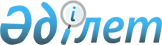 О внесении изменений в решение Жаркаинского районного маслихата от 22 апреля 2013 года № 5С-19/3 "Об утверждении Правил предоставления жилищной помощи малообеспеченным семьям (гражданам) проживающим в Жаркаинском  районе"
					
			Утративший силу
			
			
		
					Решение Жаркаинского районного маслихата Акмолинской области от 17 марта 2014 года № 5С-32/5. Зарегистрировано Департаментом юстиции Акмолинской области 15 апреля 2014 года № 4100. Утратило силу решением Жаркаинского районного маслихата Акмолинской области от 30 марта 2015 года № 5С-40/13      Сноска. Утратило силу решением Жаркаинского районного маслихата Акмолинской области от 30.03.2015 № 5С-40/13 (вступает в силу со дня подписания).      Примечание РЦПИ.

      В тексте документа сохранена пунктуация и орфография оригинала.

      В соответствии со статьей 6 Закона Республики Казахстан от 23 января 2001 года «О местном государственном управлении и самоуправлении в Республике Казахстан», статьей 97 Закона Республики Казахстан от 16 апреля 1997 года «О жилищных отношениях», постановлением Правительства Республики Казахстан от 30 декабря 2009 года № 2314 «Об утверждении Правил предоставления жилищной помощи», Жаркаинский районный маслихат РЕШИЛ:



      1. Внести в решение Жаркаинского районного маслихата «Об утверждении Правил предоставления жилищной помощи малообеспеченным семьям (гражданам) проживающим в Жаркаинском районе» от 22 апреля 2013 года № 5С-19/3 (зарегистрировано в Реестре государственной регистрации нормативных правовых актов № 3738, опубликовано 24 мая 2013 года в районной газете «Целинное знамя») следующие изменения:



      в приложении Правил предоставления жилищной помощи малообеспеченным семьям (гражданам) проживающим в Жаркаинском районе в пункте 1 абзац пятый исключить;



      пункт 2 изложить в новой редакции:



      «Расходы малообеспеченных семей (граждан), принимаемые к исчислению жилищной помощи, определяются как сумма расходов по каждому из вышеуказанных направлений.



      Жилищная помощь определяется как разница между суммой оплаты расходов на содержание жилого дома (жилого здания), потребление коммунальных услуг и услуг связи в части увеличения абонентской платы за телефон, подключенный к сети телекоммуникаций, арендной платы за пользование жилищем, арендованным местным исполнительным органом в частном жилищном фонде, в пределах норм и предельно-допустимого уровня расходов на эти цели.



      Жилищная помощь оказывается по предъявленным поставщиками счетам на оплату коммунальных услуг на содержание жилого дома (жилого здания), согласно смете, определяющей размер ежемесячных и целевых взносов, на содержание жилого дома (жилого здания), за счет бюджетных средств лицам, постоянно проживающим в Жаркаинском районе.



      Доля предельно допустимых расходов на оплату содержания жилого дома (жилого здания), потребления коммунальных услуг и услуг связи в части увеличения абонентской платы за телефон, подключенный к сети телекоммуникаций, арендной платы за пользование жилищем, арендованным местным исполнительным органом в частном жилищном фонде устанавливается в размере 11 процентов к совокупному доходу семьи (граждан).»;



      в пункте 10 подпункт 7) исключить.



      2. Настоящее решение вступает в силу со дня государственной регистрации в Департаменте юстиции Акмолинской области и вводится в действие со дня официального опубликования.      Председатель сессии

      районного маслихата                        Н.Рахимов      Секретарь

      районного маслихата                        У.Ахметова      «СОГЛАСОВАНО»      Аким Жаркаинского района                   А.Уисимбаев
					© 2012. РГП на ПХВ «Институт законодательства и правовой информации Республики Казахстан» Министерства юстиции Республики Казахстан
				